Journal de maths: Semaine 44 mai – 8 maiLequel n’appartient pas?Regarde les 4 images et explique pourquoi tu penses qu’une des images n’appartient pas avec les autres. 

 Il n’y a pas une seule réponse, il y a plusieurs réponses possibles.                                 

C’est ton explication qui est importante!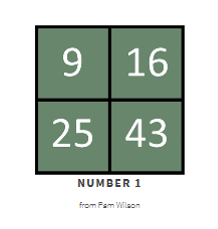 